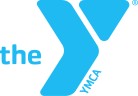 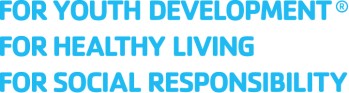                         Verdugo Hills Family YMCA Pool Schedule                      Lap Swim Limited Space, First Come First Serve                                                                                                                                                                        Effective: January 5, 2023LAP LANE ETTIQUITTE Lap swimming is for proficient swimmers, AGES 15 and over, who can continuously swim the lap lanes. Those younger than the age of 15 must receive lifeguard approval.Swimmers are not permitted to swim repeated lengths of the pool underwater or swim along the bottom of the pool Choose from slow, moderate or fast lanesNotify all swimmers before entering the laneEnter from the right side in the shallow side of the poolTwo swimmers in a lane may split the lane in halfMaximum 3 swimmers in a lane must swim in a counter-clockwise circle Some strokes are slow. Please consider this in fast lanes or on crowded daysUse the center of the lane for passing or at turn if lane is crowdedLifeguard has final authority on all lap swim rules and etiquetteMONDAYTUESDAYWEDNESDAYTHURSDAYFRIDAYLap Swim 7:00am – 9:00am – 5 lanes9:00am – 11:00am – 2 lanes11:00am – 12:00pm - 5 lanes12:00pm – 2:00pm – 4 lanes2:00pm – 4:00pm – 3 lanes4:00pm – 6:00pm - 2 lanes6:00pm – 7:00pm – 2 lanes7:00pm – 7:45pm – 5 lanesLap Swim 7:00am – 9:00am – 5 lanes9:00am – 11:00am – 2 lanes11:00am – 1:00pm – 5 lanes1:00pm – 2:00pm – 4 lanes  2:00pm – 4:00pm – 2 lanes4:00pm – 6:00pm - 2 lanes6:00pm – 7:00pm – 2 lanes   7:00pm – 7:45pm – 5 lanesLap Swim 7:00am – 10:00am – 5 lanes10:00am – 11:00am – 3 lanes11:00am – 12:00pm – 5 lanes12:00pm – 2:00pm – 4 lanes  2:00pm – 4:00pm – 3 lanes4:00pm – 6:00pm - 2 lanes6:00pm – 7:00pm – 2 lanes7:00pm – 7:45pm – 5 lanesLap Swim 7:00am – 9:00am – 5 lanes9:00am – 11:00am – 2 lanes11:00am – 1:00pm – 5 lanes1:00pm – 2:00pm – 4 lanes2:00pm – 4:00pm – 2 lanes4:00pm – 6:00pm - 2 lanes6:00pm – 7:00pm – 2 lanes   7:00pm – 7:45pm – 5 lanesLap Swim7:00am – 10:00am – 5 lanes10:00am – 11:00am – 2 lanes11:00am – 12:00pm – 3 lanes12:00pm – 2:00pm – 5 lanes2:00pm – 4:00pm – 3 lanes4:00pm – 7:00pm – 2 lanes7:00pm – 7:45pm – 5 lanesWater Walking7:00am – 9:00am11:00am – 4:00pm7:00pm – 7:45pm             Water Walking7:00am – 9:00am11:00am – 4:00pm7:00pm – 7:45pm             Water Walking7:00am – 1:00pm2:00pm – 4:00pm7:00pm – 7:45pm             Water Walking7:00am – 9:00am11:00am – 4:00pm7:00pm – 7:45pm             Water Walking7:00am – 9:00am11:00am – 7:45pmFamily SwimN/A      Family Swim2:00 – 2:50pm3:00 – 3:50pm(Limited to 10 people)     Family SwimN/A      Family Swim2:00 – 2:50pm3:00 – 3:50pm(Limited to 10 people)     Family Swim4:00pm – 4:50pm5:00pm – 5:50pm6:00pm – 6:45pm(Limited to 10 people)